Общество с ограниченной ответственностью «ГЕРМЕС ПЛЮС»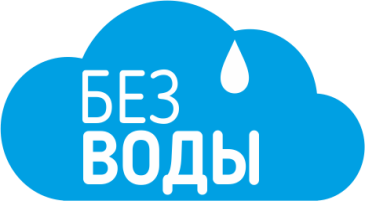 ИНН: 7453349681/КПП: 745301001/ОГРН: 1227400044167454090, г. Челябинск, ул. 3 Интернационала 90 оф.103Тел.: +7-982-28-50-268; E-mail: well-care@mail.ruПродукция косметическая гигиеническая для ухода за кожейГель активизирующий для реабилитации лежачих больныхСпецификацияДиректор Кречетова Елена Александровна                                 ___________________    м.п.                          Краткое описаниеСредство очищающее кожу не требующее смывания водойНазначениеОчистка загрязнённых участков кожиОбласть примененияСредства косметические гигиенические для ухода за кожейХарактеристики концентратаХарактеристики концентратаВнешний видОднородная жидкость без посторонних включенийЦветПрозрачныйПоказатель активности водородных ионов (рН)6,0ПрименениеПрименениеНанесите средство на часть тела губкой либо обыкновенной салфеткой. Протрите пропитанной губкой кожу. Вспеньте массирующими движениями до образования пены. Пена соберёт загрязнения и выведет его на поверхность кожи. Сотрите пену чистым, сухим полотенцем. Повторите процедуру мытья со всеми частями тела. Процесс мытья завершен. После мытья вы почувствуете свежесть и смягчающий эффект алоэ.Нанесите средство на часть тела губкой либо обыкновенной салфеткой. Протрите пропитанной губкой кожу. Вспеньте массирующими движениями до образования пены. Пена соберёт загрязнения и выведет его на поверхность кожи. Сотрите пену чистым, сухим полотенцем. Повторите процедуру мытья со всеми частями тела. Процесс мытья завершен. После мытья вы почувствуете свежесть и смягчающий эффект алоэ.